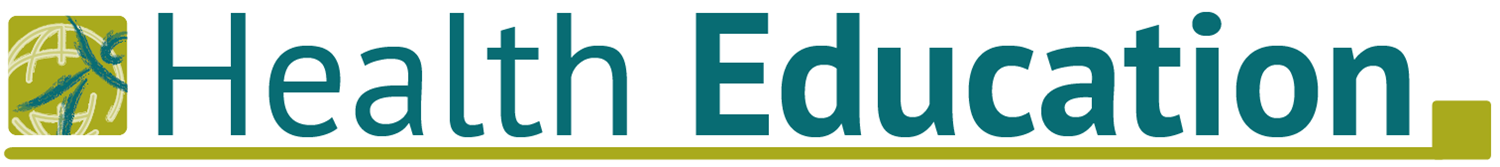 Masterclass Travel Medicine Training: Bacteriën in het buitenlandProgramma:Deze masterclass bestaat uit twee delen volgens het ’flipping the classroom’ concept. Deelnemers volgen een online voorbereiding van 2 uur vanuit huis op een door hen zelf gekozen moment met filmpjes, lesstof en vragen. In de resterende 2 contacturen wordt casuïstiek behandeld, de opgedane kennis toegepast en is er voldoende tijd voor vragen en discussie. Deelname is alleen mogelijk als beide delen worden gevolgd. De kennisoverdracht en theorie zit voornamelijk in de online voorbereiding. De afsluitende contacturen zijn vooral gericht op toepassing, discussie en uitwisseling van praktijkervaring.14.00 uur 	VragenrondjeUpdateBespreking voorbereidingDiscussie / casuïstiek ‘Bacteriën in het buitenland’16.00 uur 	Formuleren leerpunten, evaluatie en afsluitingDocent contacturen:Ad van Esch, reizigersgeneeskundige, docent Health Education en huisartsenopleiding Radboudumc.